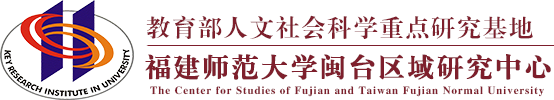 基地工作简报2019年第一期 福建师范大学闽台区域研究中心     目 录    中心工作进展主要学术活动闽台信息动态 主送：教育部社政司 抄送：省教育厅、省台办 地址：福建省福州市仓山区上三路32号 邮编： 350007  TEL：0591-83443674 E-mail：mtyjzx@pub6.fz.fj.cn  中心工作进展与台湾万卷楼图书公司联合主办的《中国文字》学术期刊正式出刊由《中国文字》编辑委员会、台湾万卷楼图书公司和我校闽台区域研究中心、文学院联合主办的《中国文字》2019年夏季号（总第一期）新书发布会在台北举行。《中国文字》主编、前台湾“中研院”史语所研究员钟柏生，台湾“中研院”院士曾永义、万卷楼图书公司总经理梁锦兴、台湾东华大学中国文学系教授许学仁、山东聊城大学特聘教授季旭升，我校文学院和校团委有关负责人参加了活动并致辞，来自台湾师范大学、台北市立大学、台中教育大学、逢甲大学和我校等多所高校的师生参加了发布会。《福建师范大学文学院百年学术论丛（第五辑）》暨赠书仪式和第五届两岸中国文学研究研讨会在台湾师范大学举行。出版《21世纪台湾文化创意产业发展与前景研究》《回望现实‧凝视人间：乡土文学论战四十年选集》《台湾现代文学史稿》《福建历代私家藏书》《尺木堂集》《黄檗宗文献三种校释》《福建传统印刷图鉴-漳州木版年画卷》《中国古代海上丝绸之路》《万国津梁：福建与琉球》等著作。主要学术活动赴台北大学开展学术合作与交流2019年1月12-26日，中心研究人员谢必震、吴巍巍、李湖江、李积庆和李致伟等一行，应台北大学人文学院陈俊强院长之邀请，前往台湾进行为期半个月的访问交流。在访问交流期间，闽台区域研究中心与台北大学人文学院达成诸多共识，建立合作机制关系。并与台北大学师生共同开展国家社科基金冷门“绝学”重大研究专项项目“台湾古建装饰艺术的抢救、保护与传承研究”课题推进工作，共走访了台湾各地传统建筑古民居20余处，搜集掌握了大量相关的照片、图片、文献和访谈资料数据，为海峡两岸共同保护和传承中华传统文化，奠定了扎实的基础。闽台信息动态1月2日，中共中央总书记、国家主席、中央军委主席习近平在《告台湾同胞书》发表40周年纪念会上的重要讲话中提出，两岸要应通尽通，提升经贸合作畅通、基础设施联通、能源资源互通、行业标准共通，可以率先实现金门、马祖同福建沿海地区通水、通电、通气、通桥。3月10日，习近平总书记在参加福建省代表团审议时指出，要探索海峡两岸融合发展新路，努力把福建建成台胞台企登陆的第一家园。1月3日，由福州长乐区台港澳办主办的台湾青年就业创业基地授牌暨招商签约仪式在福州举行，首批12家企业入驻基地，总投资额超过11亿元。该台青就业创业基地位于长乐（鹤上）商贸物流园区，规划面积4万平方米，由福建省两岸企业港发展有限公司设立。1月10日，首届海峡两岸妈祖文化交流会暨漳浦县古雷港口天后宫重建落成庆典大会在福建省漳州市漳浦县古雷镇港口妈祖文化园举行。湄洲妈祖祖庙、漳浦县乌石天后宫、台湾云林北港朝天宫等数十家妈祖宫庙及妈祖文化机构代表前来同谒妈祖，共襄盛举。1月20日台湾高雄至福建平潭货运直航航线成功首航，4月4日莆田首条对台集装箱定期航线（“莆田—金门—台北、台中、高雄”海上直航航线）开通。4月29日中断了5年“中远之星”客滚轮厦门—高雄航线临时恢复运营，5月17日“两马”新航线—福州马尾琅岐至马祖南竿福澳港航线正式开通，6月3日金厦“小三通”全面升级—厦门启用五通客运码头三期全新候船楼，7月3日澎湖与泉州石井首次直航、7月11日平潭至高雄海上客运航线“海峡号”首航。9月25日平潭海峡公铁大桥在福建贯通，它是“十三五”规划中北京至台湾高铁的先期工程。平潭综合实验区在福建省率先为台商台胞开展金融授信试点，进一步与台胞分享发展机遇。3月8日，中国人民银行平潭综合实验区支行为16名在岚台商台胞颁发金融信用证书。据介绍，台商台胞只需满足在平潭生活一年以上，且通过征信查询后拥有良好信用记录，就能获得金融信用证书。该证书将实行动态管理，持证台商台胞可在平潭农商银行办理贷款、担保、授信等多项业务，并在平潭的金融服务上享受“绿色通道”，在开立账户、结算、信贷利率等方面享有优惠。　 1月24日，共青团福建省委、福建省青联召开闽台青年“学讲话 谈体会 迎新春”座谈会，学习习近平总书记《告台湾同胞书》发表40周年纪念会重要讲话精神。全国青联委员、福建省青联委员、在闽求学就业创业台湾青年代表、台湾青年人才、台湾新兴青年群体代表和涉台专家学者40余人参加座谈会。1月24-28日，2019海丝青少年足球精英赛在泉州东海湾实验学校举行，来自福建、江西、江苏和台湾等地16支两岸青少年足球队相约泉州绿茵赛场，以球会友，献技交流。其中，来自台湾新竹的2支队伍，包括教练员、家长共27人报名参赛。1月26日，2019福建省台联新春联谊活动在福州举行，在闽定居台胞代表、在榕两岸婚姻家庭和台商家庭代表等两岸同胞300余人参加活动。台胞踊跃上台表演，活动精彩纷呈，包括小组唱、独唱、乐器演奏、独舞、书画展示等。1月26-30日，由中华文化联谊会、福建省文化和旅游厅主办的2019年家味·年味台湾青少年春节习俗研习营在福州、武夷山举办。来自台湾玄奘大学、铭传大学、世新大学、辅仁大学、慈济大学附属高级中学等多所高校和中学的30位学生，以及20位来自福建闽江学院、福州大学至诚学院、福建艺术职业学院等多所高校同学参加此次活动。在为期五天的活动中，两岸青年及媒体在福州、武夷山共同参与以传统民俗文化、朱子文化、茶文化为主题的民俗互动、文化参访、分享交流会、两岸青年创业就业座谈会等活动。2月6日，“妈祖第一行宫”霞浦县松山天后行宫举行“己亥年迎春祈年大典”，海峡两岸数百名妈祖信众共同祈佑风调雨顺，国泰民安。2月15日晚，以“灯耀‘两马’情满海峡”为主题的2019年第17届“两马同春闹元宵”正式拉开帷幕。全长1000米的六大灯区76个大灯组点亮东江滨公园，让市民感受到比往年规模更大的集传统文化、现代科技于一体的光影魅力。2月13-17日，福建省总工会首次举办台湾职工子女冬令营，从闽台职工交流向职工家属交流延伸。冬令营营员由台湾中华两岸劳动关系发展协会、海峡两岸劳工发展交流协会、两岸劳工事务交流委员会等五家工会组织的台湾工会干部和模范劳工子女组成。41名台湾职工子女中，有21名是首次来大陆。2月15日，第5次榕马磋商会在福州举行，福州、马祖双方就进一步深化榕马合作，推动榕马融合发展，尤其是提升经贸合作畅通、基础设施联通、能源资源互通、行业标准共通方面，进行了深入交流，并达成多项重要共识。2月18日，全省对台工作会议在福州召开。会议深入学习贯彻习近平总书记在《告台湾同胞书》发表40周年纪念会上的重要讲话精神，总结2018年工作，部署2019年工作。省委常委周联清出席会议并讲话，副省长郭宁宁主持会议。周联清充分肯定过去一年我省对台工作成效，强调要深入学习贯彻习近平总书记重要讲话精神，坚决落实中央对台方针，充分发挥福建对台独特优势和作用，全面做好对台各项工作，为推动两岸关系和平发展、实现祖国和平统一作出更大贡献。要坚持先行先试、融合发展，重点围绕“应通尽通”、建设“对台合作先行区”，深化拓展台商投资区、台湾农民创业园等平台功能，促进闽台优势产业合作，加快推进与金马地区通水通电通气通桥。要持续落实台企台胞同等待遇，推进基本公共服务均等化、普惠化、便捷化，深化文化交流合作，密切青年和民间基层等交流交往，促进同胞心灵契合，增进和平统一认同。要切实加强对台工作统一领导和政治保障，压紧压实责任，加强队伍建设，进一步提升新时代对台工作水平和实效。有关设区市和省直部门作了交流发言。会议表彰了2018年全省对台系统先进集体和先进工作者。2月18日，省委书记于伟国、省长唐登杰在福州会见了澎湖县县长赖峰伟。省领导梁建勇、周联清、郭宁宁参加会见。于伟国对赖峰伟一行来闽表示欢迎。他说，“两岸一家亲”、闽台亲上亲，两地渊源深厚，交流畅通密切，合作空间日益拓展。当前，福建正认真学习贯彻习近平总书记在《告台湾同胞书》发表40周年纪念会上的重要讲话精神，坚决落实党中央对台方针，发挥福建独特优势，积极先行先试，深入推进闽台融合发展，为推动两岸关系和平发展、实现祖国和平统一作出更大贡献。希望双方持续在经贸文化、观光旅游、民间交流等方面扩大合作，多做有利于两岸民众的事，实现互利共赢。赖峰伟表示，双方密切交流合作，取得许多积极成果，也积累了不少经验做法。今后将一如既往地坚持“九二共识”，通过拓展与福建在海上、空中的直航通道，不断深化人员往来、共享旅游资源、保护海洋资源，共同增进两地民众福祉。2月19日，副省长郭宁宁在福州会见了台中市副市长令狐荣达一行。郭宁宁转达省委书记于伟国、省长唐登杰对参访团一行的欢迎。她说，两岸一家亲、闽台亲上亲。福建与台中渊源深厚、联系紧密，开创两岸交流多项第一，在精致农业、精密制造、妈祖文化、基层对接等方面已开展合作。当前，福建正认真学习贯彻习近平总书记在《告台湾同胞书》发表40周年纪念会上和参加十三届全国人大二次会议福建代表团审议时的重要讲话精神，落实落细中央出台的“31条惠及台胞措施”及福建“66条实施意见”，努力实现两岸应通尽通，把福建建成台胞台企登陆的第一家园。未来在坚持“九二共识”基础上，支持推动福建与台中在港口经济、农渔产品采购、文化旅游等领域全面深入交流合作，取得更大实效。期待双方共同努力，在增进两岸同胞心灵契合、推进祖国和平统一进程中发挥更大作用，造福两岸同胞。令狐荣达感谢福建对台中发展的支持帮助，期盼双方在经贸、文化、观光旅游、农业技术、青年教育等方面进一步深化交流、拓展合作，实现互利共赢。2月19日，2019泉·澎“乞龟”民俗文化活动在泉州举行，澎湖县县长赖峰伟及澎湖天后宫、澎湖县旅游发展协会嘉宾专程来泉与泉州人民一起欢度佳节，为“平安米龟”点睛，共同祈盼祥瑞之气充盈两岸、福荫两地。2月22日上午，福建省高级人民法院举行新闻发布会，正式颁发实施《关于进一步发挥司法职能 促进两岸经济文化交流合作的若干措施》（以下简称《措施》），从全面发挥台胞权益保护职能、切实维护台胞平等诉讼权利、积极完善台胞诉讼服务机制、支持鼓励台胞有序参与司法等四个方面，积极回应台湾同胞司法需求，切实维护台湾同胞合法权益，共计59条。2月24日，平潭台湾农渔产品交易市场在澳前台湾小镇揭牌，并迎来了首批来自台湾的水果、冰鲜冻品等产品。这些产品乘坐“台北快轮”于当天上午抵达口岸，经平潭海关查验后运输至该市场。继1月20日“高雄—平潭”货运直航航线首航后，“台北快轮”再次运载高雄农渔产品入岚，标志着“高雄—平潭”货运直航航线进入常态化运营。2月26日，2018海峡两岸新媒体创业大赛总决赛在平潭落幕，经过新内容、新营销、新应用三项主题赛事的比拼以及网络投票，11个入围项目进入决赛路演环节。大赛由省委宣传部指导，福建日报社（报业集团）、平潭综合实验区管委会主办。本次赛事一共征集了100多个海峡两岸优质项目参赛，其中包括近30个台湾项目。2月26日，海峡两岸婚庆产业项目合作签约仪式在福州举行。东南网婚庆频道、福建省婚庆行业协会分别与台湾中华婚庆文创产业联合会、台湾婚俗文化发展协会、台湾婚礼产业联盟发展协会签约合作。未来，东南网将作为台湾婚纱旅拍、婚庆旅游的推广窗口，积极搭建促进两岸民众互相了解的媒体桥梁。2月28日，马祖乡亲新春座谈会在福州连江县黄岐镇举行。活动以“庆新春 话融合”为主题，福州市台港澳办、连江县政府以及有关单位负责人和60名马祖各界代表欢聚一堂，互致新春祝福。马祖乡亲畅谈对习近平总书记在《告台湾同胞书》发表40周年纪念会上的重要讲话的感想感受，对推进两岸融合发展提出建议。2月，南平市出台《关于促进南台经济文化交流合作的若干措施》（以下简称《若干措施》）。《若干措施》包括南台经贸合作、南台农旅优势互补、在南台企金融支持、台湾人才来南、台胞来南就业创业、南台文化交流、来南台胞便利保障等七大方面，共52条惠台政策。通过这七个方面，重点突出经贸交流合作、引进台湾人才、台湾青年就业、创业，力求在产业发展、农业合作、旅游产业、文创产业、人才引进上出实招、显亮点，让台企和台胞进得来、留得住、能发展。2月，省姓氏源流研究会陈氏委员会日前在福州召开代表大会，陈二南当选会长。会议提出设立闽台陈氏文化经济交流中心，进一步做好两岸陈氏交流，鼓励陈氏宗亲为两岸经济文化发展、推动祖国和平统一作出更大贡献。陈氏宗亲将助力摄制大型神话电影《临水夫人传奇》，准备拍摄南宋名臣陈文龙影视作品，筹划编撰《福建陈氏志》和《台湾陈氏志》等。3月2日，第12届闽台陈靖姑民俗文化旅游节（台湾场）系列活动在花莲开幕。140多名来自大陆的信众与当地民众共同参加活动。此次活动由福州市仓山区陈靖姑文化研究会、福州陈靖姑故居、台湾传统文化促进协会和花莲县宗教文化艺阵协会共同主办。3月7-8日，泉州泉郡富美宫董事会、泉州市区民间信仰研究会联合举办“第三次海峡两岸（泉州）萧太傅信仰民俗研讨会”。研讨会以“弘扬中华优秀传统文化 促进两岸民间信俗交流”为主旨，邀请了福建研究闽南信俗文化的专家学者、闽台供奉萧太傅的宫庙代表、信众代表相聚泉州，围绕萧太傅信仰民俗的因缘与传播等问题进行深入研讨、广泛交流。3月13日，省台港澳办在福州召开全省台商协会维权联络员座谈会，深入学习领会习近平总书记参加福建代表团审议时的重要讲话精神。全省11家台商协会维权联络员和台商代表等参加会议。3月15日，厦门电力工程集团有限公司与台湾勇帅电气技术顾问股份公司在厦门签订战略合作备忘录，双方将致力于推动市场开拓、工程协作、技术研讨、人才培养、资质管理等全方位的合作。这是闽台电力工程行业首个战略合作备忘录，标志着海峡两岸电力行业融合发展迈出新步伐。3月15日，第7届海峡青年节系列活动之两岸青年共植海峡青年林活动在福州市海峡青年交流营地举办，30名在榕台湾青年代表及35名福建省、福州市、马尾区台港澳办青年参加活动。两岸青年齐心协力，共同种下一片“海峡青年林”，携手共建台湾青年登陆第一家园。该活动由福建省人民政府台港澳事务办公室、福州市人民政府台港澳事务办公室、福州市台湾同胞联谊会、福州市琅岐经济区管理委员会、福州市马尾区台港澳办公室、福州市台胞投资企业协会共同举办。3月26日，福州市总工会15届7次全委（扩大）会议在福州召开，会议增补了包括福建新大陆公司张俊一在内的一批市总工会第15届委员会委员。张俊一来自台湾彰化，是市总工会委员会委员中的首位台胞。　　3月26日，高雄市市长韩国瑜率高雄市参访团抵达厦门，展开一系列参观访问和经贸洽谈活动。当天，厦门、高雄两地近10家企业在厦门签署农渔产品采购协议，签约货值总额3000万美元。两地企业此次共签约5项，涉及水果及水产品，其中签约水果9000吨、货值1500万美元，水产品6000吨、货值1500万美元。3月29日，福建联合信实律师事务所与台湾广和律师事务所福建省联营办公室授牌仪式，在福建自贸试验区厦门片区举行。这是《司法部关于放宽扩大台湾地区律师事务所在大陆设立代表处地域范围等三项开放措施的通知》出台后，首家获批设立的两岸律师所联营办公室。该联营办公室的设立，标志着两岸开展法律服务交流与合作取得了新的突破，也是闽台两地律师界谋求两岸法律事务多元化合作的务实举措。3月，南靖闽台精密机械产业园荣获“福建省2018年度新型工业化产业示范基地”称号。该产业园是省政府产业发展空间布局“五区十园”和闽台产业合作重点园区之一。此次入选将有助于园区吸引更多企业投资落户，继续完善产业链，推动机械产业良性发展。1—3月，金门县县长杨镇浯、台置连江县(马祖)县长刘增应、澎湖县县长赖峰伟、台中市副市长令狐荣达、高雄市市长韩国瑜分别率团访问福建多个城市，就农业、旅游业、物流业、基础设施互联互通等进行交流，闽台城市交流热络。